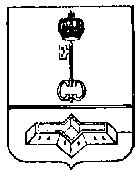 АДМИНИСТРАЦИЯ МУНИЦИПАЛЬНОГО ОБРАЗОВАНИЯШЛИССЕЛЬБУРГСКОЕ ГОРОДСКОЕ ПОСЕЛЕНИЕКИРОВСКОГО МУНИЦИПАЛЬНОГО РАЙОНАЛЕНИНГРАДСКОЙ ОБЛАСТИПОСТАНОВЛЕНИЕот 18.07.2022  № 360О внесении изменений в постановление администрации МО Город Шлиссельбург от 12.08.2015  № 282 «Об утверждении Порядка предоставления лицами, замещающими отдельные должности муниципальной службы в МО Город Шлиссельбург, сведений о своих расходах, а также о расходах своих супруги (супруга) и несовершеннолетних детей»В соответствии с Федеральным законом от 25.12.2008 № 273-ФЗ «О противодействии коррупции»,  Федеральным законом  от 03.12.2012 № 230-Ф3 «О контроле за соответствием расходов лиц, замещающих государственные должности, и иных лиц их доходам»:1. Внести изменения в постановление администрации МО Город Шлиссельбург от 12.08.2015  № 282 «Об утверждении Порядка предоставления лицами, замещающими отдельные должности муниципальной службы в МО Город Шлиссельбург, сведений о своих расходах, а также о расходах своих супруги (супруга) и несовершеннолетних детей», исключив в пункте 4  Порядка предоставления лицами, замещающими отдельные должности муниципальной службы в МО Город Шлиссельбург, сведений о своих расходах, а также о расходах своих супруги (супруга) и несовершеннолетних детей слова «акций (долей участия, паев в уставных (складочных) капиталах организаций)».2. Настоящее постановление подлежит официальному опубликованию в средствах массовой информации и размещению на официальном сайте администрации МО Город Шлиссельбург в сети «Интернет».3. Контроль за исполнением настоящего постановления оставляю за собой.Глава администрации							                  А.А. ЖелудовРазослано: зам. главы администрации, ПФО, ОЖКХ, ОО, ОАГиЗ, ВУС, в дело. 